 MARSZAŁEK WOJEWÓDZTWA PODKARPACKIEGO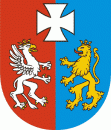 OS-IV.7422.23.2024.WZRzeszów, 2024-06-04OBWIESZCZENIEDziałając na podstawie art.72 ust.6 ustawy o udostępnianiu informacji o środowisku i jego ochronie, udziale społeczeństwa w ochronie środowiska oraz o ocenach oddziaływania na środowisko (Dz.U.2023.1094), podaję do publicznej wiadomości, że w  dniu 3 czerwca 2024r. wydana została decyzja Marszałka Województwa Podkarpackiego, znak: OS-IV.7422.23.2024.WZ, udzielająca firmie KRUSZ-BUD” Sp. z o.o. z/s w  Temeszowie koncesję na wydobywanie kruszywa naturalnego z części złoża „Wara Niwistka 2” w miejscowości Wara, gm. Nozdrzec, powiat brzozowski.Informuję o możliwości zapoznania się z treścią Decyzji (dostępna cyfrowo w  załączeniu) lub w siedzibie Urzędu Marszałkowskiego w Rzeszowie przy ul. Lubelskiej 4 -  Departamencie Ochrony Środowiska - Oddziale Geologii (II piętro, pok. 227) - codziennie w godzinach pracy Urzędu (730 –1530). Informacja telefoniczna pod numerem (17) 7433168. Z up. MARSZAŁKA WOJEWÓDZTWAMariusz RolekGeolog Wojewódzki